2023年度“深照奖”照明设施运营维护优秀奖申报书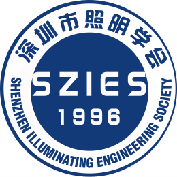 项目名称：                         申报单位：                         联 系 人：                         联系电话：                         申报日期：                         （盖章）深圳市照明学会制二〇二三年七月填写说明申报条件（有下列情况之一者，不接受申报）：不满足建筑市场相关管理规定的项目；同一技术内容的项目，同时申报相关的奖项；不符合本届申报范围和条件的项目；“评选申报书”内容不完整或不按要求填报的项目；未得到业主单位认可的项目；有争议及申报主体不明确的项目。需提供的其他相关材料：项目维护现场照片10张以上，要求带有水印（显示拍摄时间、拍摄地点）且分辨率300dpi以上，并且未做过补光等任何修版与处理的JPEG、PNG格式；项目参与人员各类工种资格证以及社保缴纳记录（要求在项目期限内的）；（3）维护单位各类物资台账表格及图片（图片不少于5张）；（4）项目工作人员项目期内考勤信息表3张以上；（5）维护单位固定仓库图片5张以上及租赁合同或产权证；（6）项目部信息牌、制度公示牌等（电子文档+5张以上现场照片）；（7）项目合同扫描件；（8）项目经理职称证书及相关资质；（9）企业施工维护资质（申报类型为景观照明设施维护类，则另需提供单位照明设计资质）；（10）业主单位履约评价；（11）其他证明。申报表及其他相关材料只需提供电子版即可，不得擅自更改表格原有内容，一经发现则退回所有材料。若提交材料为电子扫描件，要求所有材料清晰可见，并与原件相符合。如有发现涉嫌违规作假行为，将取消申报资格，后果自负。项目基本情况二、项目简介三、项目详细说明资料四、本项目曾获奖励情况五、主要完成人情况表（纸面不敷，可另增页）六、主要维护单位情况表七、业主单位意见     八、审批表项目名称项目名称（同封面“项目名称”一致）（同封面“项目名称”一致）（同封面“项目名称”一致）（同封面“项目名称”一致）（同封面“项目名称”一致）（同封面“项目名称”一致）（同封面“项目名称”一致）（同封面“项目名称”一致）项目地址（可附件填写）项目地址（可附件填写）申报类型（在所选项目后划√）申报类型（在所选项目后划√）景观照明设施道路照明设施道路照明设施项目起止时间项目起止时间从                至                      从                至                      从                至                      从                至                      从                至                      从                至                      从                至                      从                至                      项目规模（万元）项目规模（万元）           万元           万元           万元           万元           万元           万元           万元           万元申报单位 （盖章）申报单位 （盖章）名  称申报单位 （盖章）申报单位 （盖章）通讯地址邮箱申报单位 （盖章）申报单位 （盖章）联系人电话申报单位 （盖章）申报单位 （盖章）资质等级证书号项
目
人
员项目经理姓  名专业职  称项
目
人
员技术负责人姓  名专业职  称项
目
人
员安全员姓  名专业职  称项
目
人
员项目文员姓  名专业职  称项
目
人
员预算员姓  名专业职  称项
目
人
员电工姓  名专业职  称项
目
人
员电工姓  名专业职  称项
目
人
员电工姓  名专业职  称项
目
人
员电工姓  名专业职  称项
目
人
员高处作业员姓  名专业职  称项
目
人
员高处作业员姓  名专业职  称项
目
人
员巡查人员姓  名专业职  称项
目
人
员巡查人员姓  名专业职  称项
目
人
员司机姓  名专业职  称业主单位业主单位名  称业主单位业主单位通讯地址邮  箱业主单位业主单位联系人电  话（不超过800个汉字）1、维护单位固定仓库说明（包括选址、面积、消防安全措施以及防盗措施等）：（纸面不敷，可另增页）2、项目维护作业工具及材料、维护作业车辆说明：                                                      （不超过400个汉字）3、维护各类物资配备表：                                                        （不超过400个汉字）4、施工维护中使用了哪些新技术、新材料、新设备、新工艺：（不超过500个汉字）5、施工维护中使用了哪些环保安全措施：（不超过300个汉字）获奖时间奖项名称奖励等级授奖部门（单位）本表所填奖励是指：国家、省、市政府部门的奖励；高校、科研院所、相关组织设立的奖项；企业设立的奖项。本表所填奖励是指：国家、省、市政府部门的奖励；高校、科研院所、相关组织设立的奖项；企业设立的奖项。本表所填奖励是指：国家、省、市政府部门的奖励；高校、科研院所、相关组织设立的奖项；企业设立的奖项。本表所填奖励是指：国家、省、市政府部门的奖励；高校、科研院所、相关组织设立的奖项；企业设立的奖项。第   完成人第   完成人姓名性别民族民族出生日期出生日期联系电话联系电话联系电话工作单位工作单位通讯地址及邮政编码通讯地址及邮政编码电子信箱电子信箱文化程度文化程度学 位学 位职务、职称职务、职称参加本项目的起止时间参加本项目的起止时间从               至从               至从               至从               至从               至从               至从               至从               至从               至从               至从               至个人业绩本人签名：                                                            年   月   日本人签名：                                                            年   月   日本人签名：                                                            年   月   日本人签名：                                                            年   月   日本人签名：                                                            年   月   日本人签名：                                                            年   月   日本人签名：                                                            年   月   日本人签名：                                                            年   月   日本人签名：                                                            年   月   日本人签名：                                                            年   月   日本人签名：                                                            年   月   日本人签名：                                                            年   月   日单位名称单位名称111单位名称单位名称222单位性质单位性质111单位性质单位性质222联系人联系人联系电话传真传真电子信箱通讯地址及邮政编码通讯地址及邮政编码单位业绩                                       单位盖章                                       年     月     日                                       单位盖章                                       年     月     日                                       单位盖章                                       年     月     日                                       单位盖章                                       年     月     日                                          业主单位公章                                         年    月     日申报单位意见（若联合申报项目，需申报单位全部盖章）                       签章  年   月   日  初审意见                       签章  年   月   日评委会复审意见                        签章  年   月   日评委会终审意见                        签章年   月   日